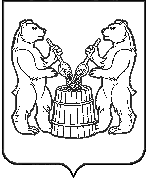 АДМИНИСТРАЦИЯ  УСТЬЯНСКОГО МУНИЦИПАЛЬНОГО ОКРУГА АРХАНГЕЛЬСКОЙ  ОБЛАСТИПОСТАНОВЛЕНИЕот 3 апреля 2023 г. № 623р.п. ОктябрьскийО внесении изменений в положение об отделе благоустройства и экологии администрации Устьянского муниципального округа Архангельской области        В целях организации деятельности отдела благоустройства и экологии администрации Устьянского муниципального округа Архангельской области, руководствуясь пунктом 3.5. Положения об администрации Устьянского муниципального округа, утвержденного решением Собрания депутатов Устьянского муниципального округа Архангельской области от 21 декабря 2022 года № 9, решением Собрания депутатов Устьянского муниципального района Архангельской области от 21 декабря 2022 года № 10 «Об утверждении структуры администрации Устьянского муниципального округа Архангельской области» администрация Устьянского муниципального округа Архангельской областиПОСТАНОВЛЯЕТ:Внести изменения в Положение об отделе благоустройства и экологии администрации Устьянского муниципального округа Архангельской области утвержденное постановлением администрации Устьянского муниципального округа Архангельской области от 09 января 2023 года №14, исключив из пунктов 3.8, 3.19 слова «сносу ветхих домов,».Настоящее постановление вступает в силу со дня подписания.Глава Устьянского муниципального округа                                     С.А. Котлов